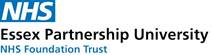 Children’s Flu Vaccination Clinics*for Children in Reception to Year 9 onlyIf your child still needs a flu vaccination we have the following catch up clinics available:Monday 13th February			Milton KeynesTuesday 14th February			SandyWednesday 15th February		LutonThursday 16th February			BedfordIf you would like to book an appointment or require further information please call us on 0300 790 0594, Monday – Friday 9am to 5pmAppointments are subject to availability.